LOCAL GOVERNMENT ACT 1972 PARISH OF TANGMERE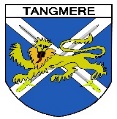 ANNUAL MEETING OF ELECTORSNOTICE IS HEREBY GIVEN THAT-The Annual Meeting of Electors for the Parish of Tangmerewill be held at Tangmere Village Centre, Malcolm Road Tangmere PO20 2HSOn Tuesday 21 March 2023 at 7pm.Local Government electors for the Parish will be entitled to speak and vote at the meeting which will be open to the public.The business to be transacted at the meeting will be as follows:- Minutes of the Annual Meeting of Electors held on 28 April 2022Council Chairman’s Annual ReportDistrict/County Councillor’s Annual ReportReports from Local Groups, Clubs, Societies and other Voluntary and Statutory OrganisationsOther matters raised by Electors of the Parish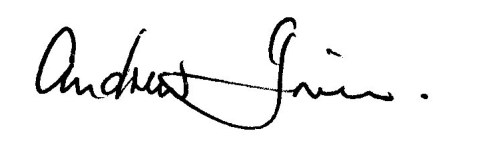 Andrew Irwin- Chairman Tangmere Parish Council   	 	 	 	  8th March 2023